Publicado en  el 27/10/2015 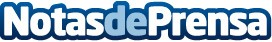 El nuevo Civic llegará con dos nuevos motoresDatos de contacto:Nota de prensa publicada en: https://www.notasdeprensa.es/el-nuevo-civic-llegara-con-dos-nuevos-motores_1 Categorias: Inteligencia Artificial y Robótica Automovilismo Industria Automotriz http://www.notasdeprensa.es